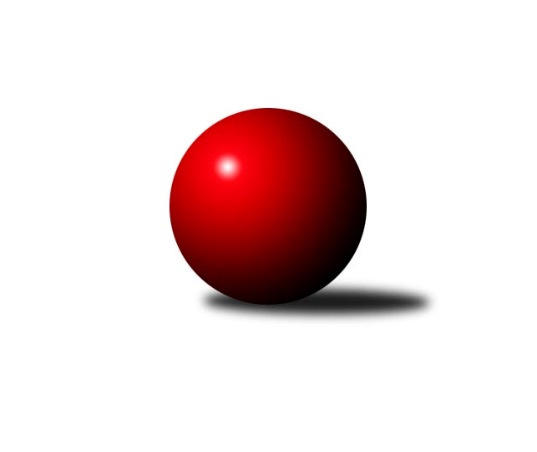 Č.14Ročník 2021/2022	24.5.2024 1. KLM 2021/2022Statistika 14. kolaTabulka družstev:		družstvo	záp	výh	rem	proh	skore	sety	průměr	body	plné	dorážka	chyby	1.	TJ Centropen Dačice	13	10	1	2	72.0 : 32.0 	(184.0 : 128.0)	3458	21	2281	1177	17.8	2.	SKK Hořice	14	10	0	4	67.0 : 45.0 	(179.0 : 157.0)	3498	20	2277	1221	11.1	3.	TJ Loko České Velenice	14	9	1	4	61.0 : 51.0 	(164.5 : 171.5)	3389	19	2229	1160	21.9	4.	TJ Lokomotiva Trutnov	14	7	0	7	47.0 : 65.0 	(148.0 : 188.0)	3359	14	2240	1119	22.4	5.	TJ Sokol Duchcov	12	6	0	6	57.0 : 39.0 	(160.0 : 128.0)	3443	12	2262	1180	18.2	6.	KK Zábřeh	12	6	0	6	54.0 : 42.0 	(163.5 : 124.5)	3376	12	2222	1153	15.3	7.	KK Vyškov	11	4	3	4	41.0 : 47.0 	(128.5 : 135.5)	3387	11	2260	1127	22.4	8.	KK Slovan Rosice	13	5	1	7	51.5 : 52.5 	(149.0 : 163.0)	3371	11	2243	1128	23.5	9.	KK Lokomotiva Tábor	13	4	1	8	48.0 : 56.0 	(149.5 : 162.5)	3415	9	2261	1153	22.2	10.	TJ Valašské Meziříčí B	14	4	1	9	43.5 : 68.5 	(161.0 : 175.0)	3368	9	2255	1113	22.2	11.	CB Dobřany Klokani	12	4	0	8	37.5 : 58.5 	(125.5 : 162.5)	3401	8	2248	1153	18.2	12.	TJ Třebíč	12	3	2	7	36.5 : 59.5 	(135.5 : 152.5)	3336	8	2227	1109	24.5Tabulka doma:		družstvo	záp	výh	rem	proh	skore	sety	průměr	body	maximum	minimum	1.	KK Zábřeh	7	5	0	2	40.0 : 16.0 	(113.5 : 54.5)	3358	10	3481	3257	2.	SKK Hořice	7	5	0	2	37.0 : 19.0 	(100.0 : 68.0)	3475	10	3532	3396	3.	TJ Loko České Velenice	7	5	0	2	30.0 : 26.0 	(82.5 : 85.5)	3491	10	3546	3449	4.	TJ Centropen Dačice	6	4	1	1	33.0 : 15.0 	(89.0 : 55.0)	3537	9	3621	3429	5.	TJ Sokol Duchcov	7	4	0	3	35.0 : 21.0 	(103.0 : 65.0)	3507	8	3622	3352	6.	CB Dobřany Klokani	7	4	0	3	32.0 : 24.0 	(90.0 : 78.0)	3504	8	3609	3406	7.	TJ Valašské Meziříčí B	7	4	0	3	30.5 : 25.5 	(90.0 : 78.0)	3469	8	3611	3335	8.	KK Slovan Rosice	6	3	1	2	31.0 : 17.0 	(79.5 : 64.5)	3360	7	3396	3295	9.	KK Lokomotiva Tábor	7	3	1	3	29.0 : 27.0 	(81.5 : 86.5)	3477	7	3524	3354	10.	TJ Lokomotiva Trutnov	7	3	0	4	22.0 : 34.0 	(76.5 : 91.5)	3327	6	3413	3199	11.	KK Vyškov	4	1	2	1	16.0 : 16.0 	(53.5 : 42.5)	3245	4	3303	3190	12.	TJ Třebíč	5	1	0	4	12.0 : 28.0 	(56.5 : 63.5)	3292	2	3351	3160Tabulka venku:		družstvo	záp	výh	rem	proh	skore	sety	průměr	body	maximum	minimum	1.	TJ Centropen Dačice	7	6	0	1	39.0 : 17.0 	(95.0 : 73.0)	3447	12	3636	3312	2.	SKK Hořice	7	5	0	2	30.0 : 26.0 	(79.0 : 89.0)	3502	10	3647	3420	3.	TJ Loko České Velenice	7	4	1	2	31.0 : 25.0 	(82.0 : 86.0)	3375	9	3516	3206	4.	TJ Lokomotiva Trutnov	7	4	0	3	25.0 : 31.0 	(71.5 : 96.5)	3363	8	3546	3237	5.	KK Vyškov	7	3	1	3	25.0 : 31.0 	(75.0 : 93.0)	3407	7	3555	3285	6.	TJ Třebíč	7	2	2	3	24.5 : 31.5 	(79.0 : 89.0)	3342	6	3432	3276	7.	TJ Sokol Duchcov	5	2	0	3	22.0 : 18.0 	(57.0 : 63.0)	3430	4	3568	3267	8.	KK Slovan Rosice	7	2	0	5	20.5 : 35.5 	(69.5 : 98.5)	3372	4	3529	3177	9.	KK Zábřeh	5	1	0	4	14.0 : 26.0 	(50.0 : 70.0)	3379	2	3454	3298	10.	KK Lokomotiva Tábor	6	1	0	5	19.0 : 29.0 	(68.0 : 76.0)	3404	2	3577	3283	11.	TJ Valašské Meziříčí B	7	0	1	6	13.0 : 43.0 	(71.0 : 97.0)	3353	1	3494	3219	12.	CB Dobřany Klokani	5	0	0	5	5.5 : 34.5 	(35.5 : 84.5)	3376	0	3454	3267Tabulka podzimní části:		družstvo	záp	výh	rem	proh	skore	sety	průměr	body	doma	venku	1.	TJ Centropen Dačice	10	8	1	1	55.0 : 25.0 	(143.0 : 97.0)	3447	17 	3 	1 	1 	5 	0 	0	2.	TJ Loko České Velenice	11	8	1	2	52.0 : 36.0 	(132.5 : 131.5)	3393	17 	4 	0 	1 	4 	1 	1	3.	SKK Hořice	11	7	0	4	49.0 : 39.0 	(138.0 : 126.0)	3477	14 	4 	0 	2 	3 	0 	2	4.	TJ Sokol Duchcov	9	5	0	4	45.0 : 27.0 	(119.5 : 96.5)	3442	10 	3 	0 	2 	2 	0 	2	5.	KK Zábřeh	9	5	0	4	43.0 : 29.0 	(128.0 : 88.0)	3359	10 	4 	0 	1 	1 	0 	3	6.	TJ Lokomotiva Trutnov	11	5	0	6	36.0 : 52.0 	(113.5 : 150.5)	3331	10 	2 	0 	3 	3 	0 	3	7.	KK Vyškov	9	3	3	3	36.0 : 36.0 	(111.5 : 104.5)	3371	9 	1 	2 	1 	2 	1 	2	8.	KK Lokomotiva Tábor	11	4	1	6	42.0 : 46.0 	(128.0 : 136.0)	3387	9 	3 	1 	2 	1 	0 	4	9.	KK Slovan Rosice	10	3	1	6	37.5 : 42.5 	(111.5 : 128.5)	3351	7 	2 	1 	2 	1 	0 	4	10.	TJ Valašské Meziříčí B	11	3	1	7	34.5 : 53.5 	(129.0 : 135.0)	3389	7 	3 	0 	2 	0 	1 	5	11.	CB Dobřany Klokani	10	3	0	7	30.5 : 49.5 	(100.0 : 140.0)	3394	6 	3 	0 	2 	0 	0 	5	12.	TJ Třebíč	10	2	2	6	27.5 : 52.5 	(109.5 : 130.5)	3351	6 	1 	0 	4 	1 	2 	2Tabulka jarní části:		družstvo	záp	výh	rem	proh	skore	sety	průměr	body	doma	venku	1.	SKK Hořice	3	3	0	0	18.0 : 6.0 	(41.0 : 31.0)	3541	6 	1 	0 	0 	2 	0 	0 	2.	TJ Centropen Dačice	3	2	0	1	17.0 : 7.0 	(41.0 : 31.0)	3529	4 	1 	0 	0 	1 	0 	1 	3.	KK Slovan Rosice	3	2	0	1	14.0 : 10.0 	(37.5 : 34.5)	3412	4 	1 	0 	0 	1 	0 	1 	4.	TJ Lokomotiva Trutnov	3	2	0	1	11.0 : 13.0 	(34.5 : 37.5)	3447	4 	1 	0 	1 	1 	0 	0 	5.	TJ Třebíč	2	1	0	1	9.0 : 7.0 	(26.0 : 22.0)	3292	2 	0 	0 	0 	1 	0 	1 	6.	CB Dobřany Klokani	2	1	0	1	7.0 : 9.0 	(25.5 : 22.5)	3597	2 	1 	0 	1 	0 	0 	0 	7.	KK Vyškov	2	1	0	1	5.0 : 11.0 	(17.0 : 31.0)	3436	2 	0 	0 	0 	1 	0 	1 	8.	TJ Sokol Duchcov	3	1	0	2	12.0 : 12.0 	(40.5 : 31.5)	3481	2 	1 	0 	1 	0 	0 	1 	9.	KK Zábřeh	3	1	0	2	11.0 : 13.0 	(35.5 : 36.5)	3412	2 	1 	0 	1 	0 	0 	1 	10.	TJ Loko České Velenice	3	1	0	2	9.0 : 15.0 	(32.0 : 40.0)	3422	2 	1 	0 	1 	0 	0 	1 	11.	TJ Valašské Meziříčí B	3	1	0	2	9.0 : 15.0 	(32.0 : 40.0)	3326	2 	1 	0 	1 	0 	0 	1 	12.	KK Lokomotiva Tábor	2	0	0	2	6.0 : 10.0 	(21.5 : 26.5)	3543	0 	0 	0 	1 	0 	0 	1 Zisk bodů pro družstvo:		jméno hráče	družstvo	body	zápasy	v %	dílčí body	sety	v %	1.	David Urbánek 	SKK Hořice 	12	/	13	(92%)	40	/	52	(77%)	2.	Ivo Fabík 	KK Slovan Rosice 	11	/	11	(100%)	34.5	/	44	(78%)	3.	Jiří Němec 	TJ Centropen Dačice 	11	/	13	(85%)	36	/	52	(69%)	4.	Zdenek Ransdorf 	TJ Sokol Duchcov 	10	/	10	(100%)	35	/	40	(88%)	5.	Ondřej Ševela 	KK Vyškov 	9	/	10	(90%)	29	/	40	(73%)	6.	Ladislav Chmel 	TJ Loko České Velenice 	9	/	12	(75%)	30	/	48	(63%)	7.	Jiří Zemek 	KK Slovan Rosice 	9	/	13	(69%)	29	/	52	(56%)	8.	Mojmír Holec 	TJ Centropen Dačice 	8	/	12	(67%)	28	/	48	(58%)	9.	Jaroslav Bulant 	TJ Sokol Duchcov 	8	/	12	(67%)	27	/	48	(56%)	10.	Milan Stránský 	TJ Sokol Duchcov 	8	/	12	(67%)	27	/	48	(56%)	11.	Radek Kroupa 	SKK Hořice 	8	/	12	(67%)	25.5	/	48	(53%)	12.	Vojtěch Tulka 	SKK Hořice 	8	/	13	(62%)	30.5	/	52	(59%)	13.	Zdeněk Dvořák 	TJ Loko České Velenice 	8	/	13	(62%)	28.5	/	52	(55%)	14.	Zbyněk Dvořák 	TJ Loko České Velenice 	8	/	13	(62%)	27	/	52	(52%)	15.	Michal Waszniovski 	TJ Centropen Dačice 	8	/	13	(62%)	26.5	/	52	(51%)	16.	Petr Chval 	KK Lokomotiva Tábor 	7	/	9	(78%)	21.5	/	36	(60%)	17.	Lukáš Doubrava 	CB Dobřany Klokani 	7	/	11	(64%)	26.5	/	44	(60%)	18.	Lukáš Vik 	TJ Třebíč 	7	/	12	(58%)	27.5	/	48	(57%)	19.	Jiří Zemánek 	TJ Sokol Duchcov 	7	/	12	(58%)	25	/	48	(52%)	20.	David Kášek 	KK Lokomotiva Tábor 	7	/	12	(58%)	25	/	48	(52%)	21.	Tomáš Maroušek 	TJ Loko České Velenice 	7	/	12	(58%)	24.5	/	48	(51%)	22.	Dominik Ruml 	SKK Hořice 	7	/	13	(54%)	30	/	52	(58%)	23.	Roman Straka 	TJ Lokomotiva Trutnov  	7	/	13	(54%)	29	/	52	(56%)	24.	Radim Metelka 	TJ Valašské Meziříčí B 	7	/	13	(54%)	23.5	/	52	(45%)	25.	Ondřej Stránský 	TJ Lokomotiva Trutnov  	7	/	14	(50%)	26	/	56	(46%)	26.	Martin Sitta 	KK Zábřeh 	6	/	10	(60%)	24	/	40	(60%)	27.	Adam Mísař 	KK Zábřeh 	6	/	10	(60%)	18.5	/	40	(46%)	28.	Marek Ollinger 	KK Zábřeh 	6	/	10	(60%)	18	/	40	(45%)	29.	Dalibor Matyáš 	KK Slovan Rosice 	6	/	12	(50%)	25	/	48	(52%)	30.	Marek Plšek 	TJ Lokomotiva Trutnov  	6	/	14	(43%)	26.5	/	56	(47%)	31.	Josef Brtník 	TJ Centropen Dačice 	5	/	5	(100%)	12	/	20	(60%)	32.	Jan Ševela 	TJ Třebíč 	5	/	6	(83%)	15	/	24	(63%)	33.	Miloš Civín 	TJ Sokol Duchcov 	5	/	6	(83%)	14.5	/	24	(60%)	34.	Jaroslav Tenkl 	TJ Třebíč 	5	/	9	(56%)	21	/	36	(58%)	35.	Tomáš Dražil 	KK Zábřeh 	5	/	9	(56%)	20.5	/	36	(57%)	36.	Petr Žahourek 	TJ Centropen Dačice 	5	/	9	(56%)	20.5	/	36	(57%)	37.	Jaromír Šklíba 	SKK Hořice 	5	/	9	(56%)	19	/	36	(53%)	38.	Radim Čuřík 	KK Vyškov 	5	/	9	(56%)	18	/	36	(50%)	39.	Martin Pejčoch 	CB Dobřany Klokani 	5	/	10	(50%)	22.5	/	40	(56%)	40.	Josef Sitta 	KK Zábřeh 	5	/	10	(50%)	18.5	/	40	(46%)	41.	Michal Juroška 	TJ Valašské Meziříčí B 	5	/	10	(50%)	17.5	/	40	(44%)	42.	Martin Filakovský 	KK Lokomotiva Tábor 	5	/	11	(45%)	21.5	/	44	(49%)	43.	Bořivoj Jelínek 	KK Lokomotiva Tábor 	5	/	11	(45%)	15	/	44	(34%)	44.	Tomáš Pospíchal 	TJ Centropen Dačice 	5	/	12	(42%)	25.5	/	48	(53%)	45.	Jiří Axman 	KK Slovan Rosice 	5	/	13	(38%)	23.5	/	52	(45%)	46.	Adam Palko 	KK Slovan Rosice 	4.5	/	9	(50%)	18.5	/	36	(51%)	47.	Oldřich Roubek 	KK Lokomotiva Tábor 	4.5	/	11	(41%)	22	/	44	(50%)	48.	Karel Smažík 	KK Lokomotiva Tábor 	4.5	/	11	(41%)	20	/	44	(45%)	49.	Vlastimil Zeman 	CB Dobřany Klokani 	4	/	6	(67%)	11.5	/	24	(48%)	50.	Radek Jalovecký 	TJ Sokol Duchcov 	4	/	7	(57%)	15.5	/	28	(55%)	51.	Jiří Baloun 	CB Dobřany Klokani 	4	/	7	(57%)	15	/	28	(54%)	52.	Petr Pevný 	KK Vyškov 	4	/	8	(50%)	15.5	/	32	(48%)	53.	David Ryzák 	TJ Lokomotiva Trutnov  	4	/	9	(44%)	15.5	/	36	(43%)	54.	Daniel Šefr 	TJ Valašské Meziříčí B 	4	/	10	(40%)	21	/	40	(53%)	55.	Petr Bystřický 	KK Lokomotiva Tábor 	4	/	10	(40%)	19.5	/	40	(49%)	56.	Mojmír Novotný 	TJ Třebíč 	4	/	10	(40%)	15	/	40	(38%)	57.	Ondřej Touš 	TJ Loko České Velenice 	4	/	11	(36%)	18.5	/	44	(42%)	58.	Martin Hažva 	SKK Hořice 	4	/	11	(36%)	18	/	44	(41%)	59.	Kamil Fiebinger 	TJ Lokomotiva Trutnov  	4	/	12	(33%)	18.5	/	48	(39%)	60.	Martin Provazník 	CB Dobřany Klokani 	3.5	/	9	(39%)	14	/	36	(39%)	61.	Rostislav Gorecký 	TJ Valašské Meziříčí B 	3	/	3	(100%)	10	/	12	(83%)	62.	Ondřej Černý 	SKK Hořice 	3	/	5	(60%)	13	/	20	(65%)	63.	Luděk Rychlovský 	KK Vyškov 	3	/	5	(60%)	8.5	/	20	(43%)	64.	Jiří Trávníček 	KK Vyškov 	3	/	5	(60%)	8	/	20	(40%)	65.	Karel Novák 	TJ Centropen Dačice 	3	/	6	(50%)	16	/	24	(67%)	66.	Branislav Černuška 	TJ Loko České Velenice 	3	/	6	(50%)	12	/	24	(50%)	67.	Michal Šneberger 	CB Dobřany Klokani 	3	/	9	(33%)	14.5	/	36	(40%)	68.	Vladimír Výrek 	TJ Valašské Meziříčí B 	3	/	11	(27%)	20	/	44	(45%)	69.	Miroslav Dvořák 	TJ Loko České Velenice 	3	/	11	(27%)	18	/	44	(41%)	70.	Marek Žoudlík 	TJ Lokomotiva Trutnov  	3	/	12	(25%)	19	/	48	(40%)	71.	Dalibor Lang 	TJ Třebíč 	2.5	/	7	(36%)	10.5	/	28	(38%)	72.	Zdeněk Pospíchal 	TJ Centropen Dačice 	2	/	2	(100%)	7	/	8	(88%)	73.	Petr Vojtíšek 	TJ Centropen Dačice 	2	/	2	(100%)	6	/	8	(75%)	74.	Ondřej Topič 	TJ Valašské Meziříčí B 	2	/	2	(100%)	6	/	8	(75%)	75.	Tomáš Cabák 	TJ Valašské Meziříčí B 	2	/	2	(100%)	5	/	8	(63%)	76.	Zdeněk Kandl 	TJ Sokol Duchcov 	2	/	2	(100%)	5	/	8	(63%)	77.	Tomáš Procházka 	KK Vyškov 	2	/	4	(50%)	10	/	16	(63%)	78.	Tomáš Juřík 	TJ Valašské Meziříčí B 	2	/	4	(50%)	10	/	16	(63%)	79.	Pavel Vymazal 	KK Vyškov 	2	/	5	(40%)	10	/	20	(50%)	80.	Robert Pevný 	TJ Třebíč 	2	/	6	(33%)	13	/	24	(54%)	81.	Josef Fišer ml.	CB Dobřany Klokani 	2	/	8	(25%)	14	/	32	(44%)	82.	Václav Špička 	KK Slovan Rosice 	2	/	9	(22%)	10.5	/	36	(29%)	83.	Josef Touš 	KK Vyškov 	2	/	10	(20%)	16.5	/	40	(41%)	84.	Václav Švub 	KK Zábřeh 	2	/	10	(20%)	14	/	40	(35%)	85.	Jiří Mrlík 	TJ Valašské Meziříčí B 	1	/	1	(100%)	4	/	4	(100%)	86.	Dalibor Jandík 	TJ Valašské Meziříčí B 	1	/	1	(100%)	4	/	4	(100%)	87.	Petr Babák 	TJ Valašské Meziříčí B 	1	/	1	(100%)	3	/	4	(75%)	88.	Miroslav Ježek 	TJ Třebíč 	1	/	1	(100%)	3	/	4	(75%)	89.	Jan Neuvirt 	TJ Centropen Dačice 	1	/	1	(100%)	2	/	4	(50%)	90.	Michal Hrdlička 	KK Slovan Rosice 	1	/	1	(100%)	2	/	4	(50%)	91.	Jiří Semelka 	TJ Sokol Duchcov 	1	/	2	(50%)	3.5	/	8	(44%)	92.	Ladislav Takáč 	KK Lokomotiva Tábor 	1	/	2	(50%)	3.5	/	8	(44%)	93.	Petr Kotek 	TJ Lokomotiva Trutnov  	1	/	3	(33%)	7	/	12	(58%)	94.	Kamil Nestrojil 	TJ Třebíč 	1	/	3	(33%)	6	/	12	(50%)	95.	František Fojtík 	TJ Valašské Meziříčí B 	1	/	5	(20%)	6.5	/	20	(33%)	96.	Petr Benedikt 	TJ Třebíč 	1	/	6	(17%)	8	/	24	(33%)	97.	Eduard Varga 	KK Vyškov 	1	/	6	(17%)	8	/	24	(33%)	98.	Kamil Hlavizňa 	KK Slovan Rosice 	1	/	7	(14%)	4	/	28	(14%)	99.	Martin Štěpánek 	TJ Valašské Meziříčí B 	1	/	8	(13%)	10.5	/	32	(33%)	100.	Matouš Krajzinger 	TJ Valašské Meziříčí B 	1	/	9	(11%)	12	/	36	(33%)	101.	Michal Markus 	TJ Valašské Meziříčí B 	0.5	/	1	(50%)	2	/	4	(50%)	102.	Petr Streubel 	KK Slovan Rosice 	0	/	1	(0%)	2	/	4	(50%)	103.	Petr Toman 	TJ Třebíč 	0	/	1	(0%)	2	/	4	(50%)	104.	Martin Vološčuk 	KK Zábřeh 	0	/	1	(0%)	2	/	4	(50%)	105.	Martin Kuropata 	TJ Valašské Meziříčí B 	0	/	1	(0%)	2	/	4	(50%)	106.	Jan Koubský 	CB Dobřany Klokani 	0	/	1	(0%)	2	/	4	(50%)	107.	Dušan Rodek 	TJ Centropen Dačice 	0	/	1	(0%)	1.5	/	4	(38%)	108.	Miloš Veigl 	TJ Lokomotiva Trutnov  	0	/	1	(0%)	1.5	/	4	(38%)	109.	David Horák 	TJ Sokol Duchcov 	0	/	1	(0%)	1	/	4	(25%)	110.	Bohumil Maroušek 	TJ Loko České Velenice 	0	/	1	(0%)	1	/	4	(25%)	111.	Kamil Bednář 	KK Vyškov 	0	/	1	(0%)	1	/	4	(25%)	112.	Jiří Vícha 	CB Dobřany Klokani 	0	/	1	(0%)	1	/	4	(25%)	113.	David Holý 	TJ Loko České Velenice 	0	/	1	(0%)	1	/	4	(25%)	114.	Jiří Novotný 	TJ Loko České Velenice 	0	/	1	(0%)	1	/	4	(25%)	115.	Miloš Jandík 	TJ Valašské Meziříčí B 	0	/	1	(0%)	1	/	4	(25%)	116.	Karel Košťál 	SKK Hořice 	0	/	1	(0%)	1	/	4	(25%)	117.	Petr Holý 	TJ Lokomotiva Trutnov  	0	/	1	(0%)	0	/	4	(0%)	118.	David Marek 	TJ Loko České Velenice 	0	/	1	(0%)	0	/	4	(0%)	119.	Milan Kabelka 	TJ Centropen Dačice 	0	/	2	(0%)	3	/	8	(38%)	120.	Jiří Bartoníček 	TJ Lokomotiva Trutnov  	0	/	2	(0%)	3	/	8	(38%)	121.	Zdeněk Babka 	TJ Lokomotiva Trutnov  	0	/	2	(0%)	0	/	8	(0%)	122.	Pavel Jedlička 	TJ Sokol Duchcov 	0	/	3	(0%)	3	/	12	(25%)	123.	Václav Rypel 	TJ Třebíč 	0	/	6	(0%)	7.5	/	24	(31%)Průměry na kuželnách:		kuželna	průměr	plné	dorážka	chyby	výkon na hráče	1.	CB Dobřany, 1-4	3504	2296	1208	20.1	(584.1)	2.	TJ Centropen Dačice, 1-4	3494	2297	1197	20.6	(582.4)	3.	České Velenice, 1-4	3480	2305	1175	20.2	(580.1)	4.	Tábor, 1-4	3475	2300	1175	21.1	(579.2)	5.	Duchcov, 1-4	3443	2272	1170	20.6	(573.9)	6.	TJ Valašské Meziříčí, 1-4	3441	2260	1181	17.6	(573.6)	7.	SKK Hořice, 1-4	3420	2258	1161	16.7	(570.1)	8.	Trutnov, 1-4	3354	2228	1126	20.9	(559.2)	9.	TJ Třebíč, 1-4	3337	2218	1119	20.9	(556.2)	10.	KK Slovan Rosice, 1-4	3329	2206	1122	23.3	(554.9)	11.	KK Zábřeh, 1-4	3327	2217	1110	20.7	(554.6)	12.	KK Vyškov, 1-4	3269	2172	1097	24.1	(544.9)Nejlepší výkony na kuželnách:CB Dobřany, 1-4SKK Hořice	3647	14. kolo	Lukáš Doubrava 	CB Dobřany Klokani	669	14. koloTJ Centropen Dačice	3636	11. kolo	Lukáš Doubrava 	CB Dobřany Klokani	636	12. koloCB Dobřany Klokani	3609	14. kolo	Mojmír Holec 	TJ Centropen Dačice	631	11. koloCB Dobřany Klokani	3584	12. kolo	Jiří Němec 	TJ Centropen Dačice	629	11. koloKK Lokomotiva Tábor	3577	12. kolo	Roman Straka 	TJ Lokomotiva Trutnov 	625	8. koloCB Dobřany Klokani	3575	5. kolo	Martin Pejčoch 	CB Dobřany Klokani	623	5. koloTJ Lokomotiva Trutnov 	3518	8. kolo	Martin Hažva 	SKK Hořice	621	14. koloCB Dobřany Klokani	3484	3. kolo	Radek Kroupa 	SKK Hořice	620	14. koloTJ Valašské Meziříčí B	3477	5. kolo	David Urbánek 	SKK Hořice	619	14. koloCB Dobřany Klokani	3443	11. kolo	Karel Novák 	TJ Centropen Dačice	618	11. koloTJ Centropen Dačice, 1-4TJ Centropen Dačice	3621	13. kolo	Zdenek Ransdorf 	TJ Sokol Duchcov	664	2. koloTJ Centropen Dačice	3579	7. kolo	Jiří Němec 	TJ Centropen Dačice	661	7. koloSKK Hořice	3562	5. kolo	Jiří Němec 	TJ Centropen Dačice	636	13. koloTJ Centropen Dačice	3555	10. kolo	Tomáš Maroušek 	TJ Loko České Velenice	632	7. koloTJ Centropen Dačice	3553	9. kolo	Mojmír Holec 	TJ Centropen Dačice	631	13. koloTJ Centropen Dačice	3551	2. kolo	Tomáš Dražil 	KK Zábřeh	622	10. koloTJ Loko České Velenice	3516	7. kolo	Zdeněk Pospíchal 	TJ Centropen Dačice	621	2. koloTJ Centropen Dačice	3488	5. kolo	David Urbánek 	SKK Hořice	616	5. koloKK Zábřeh	3485	10. kolo	Mojmír Holec 	TJ Centropen Dačice	615	2. koloTJ Sokol Duchcov	3475	2. kolo	Ondřej Černý 	SKK Hořice	613	5. koloČeské Velenice, 1-4KK Vyškov	3555	6. kolo	Zdeněk Dvořák 	TJ Loko České Velenice	645	4. koloTJ Loko České Velenice	3546	4. kolo	Josef Touš 	KK Vyškov	618	6. koloKK Slovan Rosice	3529	12. kolo	Branislav Černuška 	TJ Loko České Velenice	615	13. koloTJ Loko České Velenice	3522	11. kolo	Ondřej Touš 	TJ Loko České Velenice	614	4. koloSKK Hořice	3510	11. kolo	Tomáš Procházka 	KK Vyškov	614	6. koloTJ Loko České Velenice	3509	13. kolo	Jiří Zemek 	KK Slovan Rosice	612	12. koloTJ Loko České Velenice	3489	6. kolo	Tomáš Maroušek 	TJ Loko České Velenice	611	11. koloTJ Loko České Velenice	3470	8. kolo	Zdeněk Dvořák 	TJ Loko České Velenice	608	11. koloKK Lokomotiva Tábor	3454	8. kolo	David Urbánek 	SKK Hořice	608	11. koloCB Dobřany Klokani	3454	4. kolo	Ivo Fabík 	KK Slovan Rosice	607	12. koloTábor, 1-4TJ Sokol Duchcov	3568	4. kolo	Zdenek Ransdorf 	TJ Sokol Duchcov	674	4. koloTJ Lokomotiva Trutnov 	3546	13. kolo	Bořivoj Jelínek 	KK Lokomotiva Tábor	635	10. koloKK Lokomotiva Tábor	3524	9. kolo	Lukáš Vik 	TJ Třebíč	632	5. koloKK Lokomotiva Tábor	3523	7. kolo	Martin Filakovský 	KK Lokomotiva Tábor	630	7. koloKK Lokomotiva Tábor	3509	13. kolo	Adam Palko 	KK Slovan Rosice	627	7. koloKK Lokomotiva Tábor	3504	10. kolo	Martin Filakovský 	KK Lokomotiva Tábor	621	2. koloTJ Valašské Meziříčí B	3494	10. kolo	Roman Straka 	TJ Lokomotiva Trutnov 	619	13. koloKK Lokomotiva Tábor	3486	2. kolo	Petr Chval 	KK Lokomotiva Tábor	615	13. koloKK Vyškov	3474	2. kolo	Bořivoj Jelínek 	KK Lokomotiva Tábor	613	9. koloKK Lokomotiva Tábor	3437	4. kolo	David Kášek 	KK Lokomotiva Tábor	612	9. koloDuchcov, 1-4TJ Sokol Duchcov	3622	14. kolo	Milan Stránský 	TJ Sokol Duchcov	663	14. koloTJ Sokol Duchcov	3618	7. kolo	Ondřej Ševela 	KK Vyškov	658	12. koloTJ Sokol Duchcov	3559	10. kolo	Zdenek Ransdorf 	TJ Sokol Duchcov	649	7. koloTJ Sokol Duchcov	3534	3. kolo	Zdenek Ransdorf 	TJ Sokol Duchcov	647	3. koloTJ Loko České Velenice	3467	1. kolo	Jiří Zemánek 	TJ Sokol Duchcov	632	14. koloTJ Sokol Duchcov	3447	1. kolo	Mojmír Holec 	TJ Centropen Dačice	631	14. koloKK Vyškov	3427	12. kolo	Zdenek Ransdorf 	TJ Sokol Duchcov	630	10. koloTJ Sokol Duchcov	3420	12. kolo	Zdenek Ransdorf 	TJ Sokol Duchcov	629	14. koloKK Zábřeh	3420	5. kolo	Milan Stránský 	TJ Sokol Duchcov	629	10. koloTJ Centropen Dačice	3416	14. kolo	Milan Stránský 	TJ Sokol Duchcov	621	7. koloTJ Valašské Meziříčí, 1-4TJ Valašské Meziříčí B	3611	11. kolo	Rostislav Gorecký 	TJ Valašské Meziříčí B	667	4. koloTJ Valašské Meziříčí B	3604	1. kolo	Tomáš Cabák 	TJ Valašské Meziříčí B	653	4. koloTJ Valašské Meziříčí B	3526	4. kolo	Rostislav Gorecký 	TJ Valašské Meziříčí B	638	1. koloTJ Centropen Dačice	3489	8. kolo	David Urbánek 	SKK Hořice	636	12. koloTJ Valašské Meziříčí B	3487	14. kolo	Roman Straka 	TJ Lokomotiva Trutnov 	634	6. koloSKK Hořice	3445	12. kolo	Mojmír Holec 	TJ Centropen Dačice	628	8. koloTJ Třebíč	3432	11. kolo	Ondřej Topič 	TJ Valašské Meziříčí B	627	11. koloTJ Lokomotiva Trutnov 	3417	6. kolo	Radim Metelka 	TJ Valašské Meziříčí B	623	14. koloKK Zábřeh	3417	4. kolo	Jiří Mrlík 	TJ Valašské Meziříčí B	621	1. koloTJ Valašské Meziříčí B	3369	8. kolo	Rostislav Gorecký 	TJ Valašské Meziříčí B	621	11. koloSKK Hořice, 1-4SKK Hořice	3532	13. kolo	David Urbánek 	SKK Hořice	640	10. koloSKK Hořice	3527	2. kolo	Zdenek Ransdorf 	TJ Sokol Duchcov	636	8. koloSKK Hořice	3515	9. kolo	Dominik Ruml 	SKK Hořice	623	4. koloSKK Hořice	3494	4. kolo	David Urbánek 	SKK Hořice	622	9. koloKK Zábřeh	3454	13. kolo	David Urbánek 	SKK Hořice	612	2. koloKK Slovan Rosice	3450	10. kolo	David Urbánek 	SKK Hořice	611	13. koloSKK Hořice	3448	10. kolo	Marek Ollinger 	KK Zábřeh	609	13. koloSKK Hořice	3414	6. kolo	Jaromír Šklíba 	SKK Hořice	608	2. koloTJ Sokol Duchcov	3398	8. kolo	Dalibor Jandík 	TJ Valašské Meziříčí B	598	9. koloSKK Hořice	3396	8. kolo	Vojtěch Tulka 	SKK Hořice	598	13. koloTrutnov, 1-4TJ Centropen Dačice	3551	12. kolo	Jiří Trávníček 	KK Vyškov	628	11. koloSKK Hořice	3429	3. kolo	Roman Straka 	TJ Lokomotiva Trutnov 	613	11. koloKK Lokomotiva Tábor	3415	1. kolo	Jiří Němec 	TJ Centropen Dačice	613	12. koloTJ Lokomotiva Trutnov 	3413	7. kolo	Mojmír Holec 	TJ Centropen Dačice	607	12. koloTJ Loko České Velenice	3396	5. kolo	Marek Ollinger 	KK Zábřeh	605	7. koloTJ Lokomotiva Trutnov 	3384	12. kolo	David Kášek 	KK Lokomotiva Tábor	604	1. koloTJ Lokomotiva Trutnov 	3367	3. kolo	Roman Straka 	TJ Lokomotiva Trutnov 	602	3. koloTJ Lokomotiva Trutnov 	3353	11. kolo	Zbyněk Dvořák 	TJ Loko České Velenice	602	5. koloTJ Lokomotiva Trutnov 	3311	14. kolo	Marek Plšek 	TJ Lokomotiva Trutnov 	601	12. koloKK Zábřeh	3308	7. kolo	Kamil Fiebinger 	TJ Lokomotiva Trutnov 	600	14. koloTJ Třebíč, 1-4TJ Třebíč	3425	9. kolo	Marek Ollinger 	KK Zábřeh	641	9. koloSKK Hořice	3420	7. kolo	Dominik Ruml 	SKK Hořice	618	7. koloCB Dobřany Klokani	3404	13. kolo	Jiří Baloun 	CB Dobřany Klokani	610	13. koloTJ Třebíč	3390	13. kolo	Lukáš Vik 	TJ Třebíč	603	4. koloKK Zábřeh	3388	9. kolo	Jiří Vícha 	CB Dobřany Klokani	597	13. koloTJ Loko České Velenice	3370	10. kolo	Ladislav Chmel 	TJ Loko České Velenice	596	10. koloTJ Třebíč	3351	10. kolo	Kamil Nestrojil 	TJ Třebíč	594	9. koloTJ Třebíč	3330	6. kolo	Zbyněk Dvořák 	TJ Loko České Velenice	593	10. koloTJ Třebíč	3326	7. kolo	Lukáš Vik 	TJ Třebíč	591	13. koloTJ Centropen Dačice	3312	4. kolo	Jan Ševela 	TJ Třebíč	591	9. koloKK Slovan Rosice, 1-4TJ Centropen Dačice	3405	6. kolo	Zdenek Ransdorf 	TJ Sokol Duchcov	664	11. koloTJ Sokol Duchcov	3398	11. kolo	Ivo Fabík 	KK Slovan Rosice	656	8. koloKK Slovan Rosice	3396	8. kolo	Adam Palko 	KK Slovan Rosice	607	9. koloKK Slovan Rosice	3388	4. kolo	Martin Sitta 	KK Zábřeh	607	2. koloKK Slovan Rosice	3380	13. kolo	Adam Palko 	KK Slovan Rosice	604	4. koloKK Slovan Rosice	3357	6. kolo	Ivo Fabík 	KK Slovan Rosice	600	13. koloTJ Třebíč	3349	8. kolo	Jiří Zemek 	KK Slovan Rosice	599	9. koloKK Slovan Rosice	3346	2. kolo	Dalibor Matyáš 	KK Slovan Rosice	594	2. koloTJ Loko České Velenice	3303	9. kolo	Jaroslav Bulant 	TJ Sokol Duchcov	594	11. koloKK Zábřeh	3298	2. kolo	Marek Plšek 	TJ Lokomotiva Trutnov 	593	4. koloKK Zábřeh, 1-4KK Zábřeh	3481	14. kolo	Lukáš Vik 	TJ Třebíč	598	12. koloKK Zábřeh	3417	11. kolo	Ivo Fabík 	KK Slovan Rosice	595	14. koloKK Vyškov	3363	8. kolo	Martin Sitta 	KK Zábřeh	592	14. koloKK Slovan Rosice	3327	14. kolo	Ondřej Ševela 	KK Vyškov	592	8. koloKK Zábřeh	3327	8. kolo	Tomáš Dražil 	KK Zábřeh	591	3. koloKK Zábřeh	3308	3. kolo	Marek Ollinger 	KK Zábřeh	590	11. koloTJ Třebíč	3307	12. kolo	Tomáš Dražil 	KK Zábřeh	589	14. koloKK Lokomotiva Tábor	3283	11. kolo	Václav Švub 	KK Zábřeh	583	14. koloKK Zábřeh	3257	12. kolo	Marek Ollinger 	KK Zábřeh	579	14. koloTJ Loko České Velenice	3206	3. kolo	Marek Ollinger 	KK Zábřeh	579	12. koloKK Vyškov, 1-4TJ Sokol Duchcov	3367	9. kolo	Radim Metelka 	TJ Valašské Meziříčí B	609	7. koloKK Vyškov	3357	9. kolo	Ondřej Ševela 	KK Vyškov	606	9. koloKK Vyškov	3322	10. kolo	Lukáš Vik 	TJ Třebíč	592	3. koloTJ Centropen Dačice	3319	1. kolo	Jiří Němec 	TJ Centropen Dačice	588	1. koloTJ Třebíč	3318	3. kolo	Jaroslav Bulant 	TJ Sokol Duchcov	588	9. koloKK Vyškov	3303	3. kolo	Ivo Fabík 	KK Slovan Rosice	585	5. koloKK Lokomotiva Tábor	3280	14. kolo	Filip Kordula 	KK Vyškov	584	9. koloKK Vyškov	3277	14. kolo	Radim Čuřík 	KK Vyškov	580	10. koloKK Vyškov	3265	5. kolo	Tomáš Pospíchal 	TJ Centropen Dačice	580	1. koloKK Vyškov	3222	7. kolo	Zdenek Ransdorf 	TJ Sokol Duchcov	580	9. koloČetnost výsledků:	8.0 : 0.0	6x	7.0 : 1.0	12x	6.5 : 1.5	2x	6.0 : 2.0	16x	5.0 : 3.0	9x	4.0 : 4.0	7x	3.0 : 5.0	10x	2.5 : 5.5	1x	2.0 : 6.0	13x	1.0 : 7.0	6x	0.0 : 8.0	2x